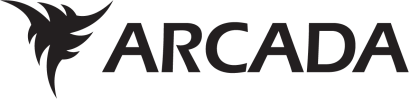 Working title for degree thesisDegree thesis application form and planStudent nameDEGREE THESIS APPLICATION FORMStudent detailsThesis title and abstractParticipantsLanguageApproval (signatures required)DEGREE THESIS PLANContents1	Introduction	51.1	Background	51.2	Aims of thesis	51.3	Compliance with degree programme theme	52	Work breakdown	53	Schedule	64	Resources	64.1	Participants	64.2	Location	64.3	Equipment	64.4	Materials and services	75	Language	76	Risk management	77	References	7IntroductionBackgroundIntroduce the topic here. A complete literature review is not needed because that is part of the actual thesis work. Describe the key points that put the thesis topic in perspective and justify why it is worth investigating.Describe also you own motivation, e.g. how you want to learn new skills, achieve certain aims, utilize your education or get experience in a particular field.Make sure that you have read carefully the thesis instructions in Start so that you understand the purpose and expectations of a thesis. Also read the thesis evaluation criteria in Start, and discuss the assessment criteria with your supervisor and examiner.Aims of thesisMake a list of the thesis aim(s), and support them with objectives on how you intend to achieve the aim(s).Compliance with degree programme themeDescribe how the topic matches your degree program theme, e.g. sustainability.Work breakdownBreak down the thesis project into individual components, e.g. literature review, prototype design, and finalizing thesis. You can use constructs such as a project network, system anatomy or work breakdown structure. Write a paragraph for each component describing its aim and how you will perform the work.Create a schematic figure illustrating the dependencies between project components.ScheduleUse your work breakdown components to make a Gantt chart. Specialist software is available, but you can also make a Gantt chart using familiar spreadsheet software. Be realistic with the schedule and adjust the project scope accordingly!ResourcesParticipants List all the participants in the thesis project, e.g. supervisor, examiner, external partners, staff responsible for where the work will be performed, and other technical support personnel. Include in the list the role of each participant and the time each will allocate to your project.If you are performing your thesis in parallel with another student on a related topic, then describe the division, sharing and dependencies of the work.LocationList the locations where you will perform the work, and describe briefly what work you will perform in each location. Make sure to consult the responsible person for each location.EquipmentDescribe the equipment that you will utilize. Demonstrate that you have considered your choice well. Do you have access to the equipment? Do you know how to use the equipment or do you need training? Can you operate the equipment independently or do you need supervision? Addressing these questions now at the planning stage with the appropriate staff is essential for estimating the project schedule.Materials and servicesList the materials and services that your project will require. List also the costs for new materials and services that will need to be purchased. Agree with your supervisor or external commissioner the budget for the project.LanguageIn what language will you write your thesis?If you intend to write in a language different to your degree programme language, write an explanation here justifying why. Note that you will still be expected to write an extended abstract of your thesis in your degree programme language.Risk managementDescribe the risks for all project components. Include both the risks to your safety and also to the successful completion of each component on schedule, e.g. dependence on delivery of a critical material. Make a table of the risks and include their probability, potential impact on the project, and how you can mitigate the risk, e.g. backup plan or redundancy.ReferencesInclude any references for citations above. Start using automatic citing and referencing software, e.g. Refworks or References in Word.Student nameStudent numberDegree programmeYear of studyCurrent number of ECTSNumber of work practice ECTSDate of applicationExpected start and finish datesThesis working titleAbstractWrite a brief summary of your thesis plan here. The abstract should provide a clear and factual description of what you intent to do. Summarize sections of the plan below, especially the aims and objectives, and the schedule and expected results.AbstractWrite a brief summary of your thesis plan here. The abstract should provide a clear and factual description of what you intent to do. Summarize sections of the plan below, especially the aims and objectives, and the schedule and expected results.SupervisorExaminerOther Arcada staffCommissioner (external)Other external staffDegree programme languageThesis languageSupervisorExaminerResponsible persons of locations in Arcada where the work will be performedHead of Department (only if thesis language is different to degree programme language)Degree Programme Director